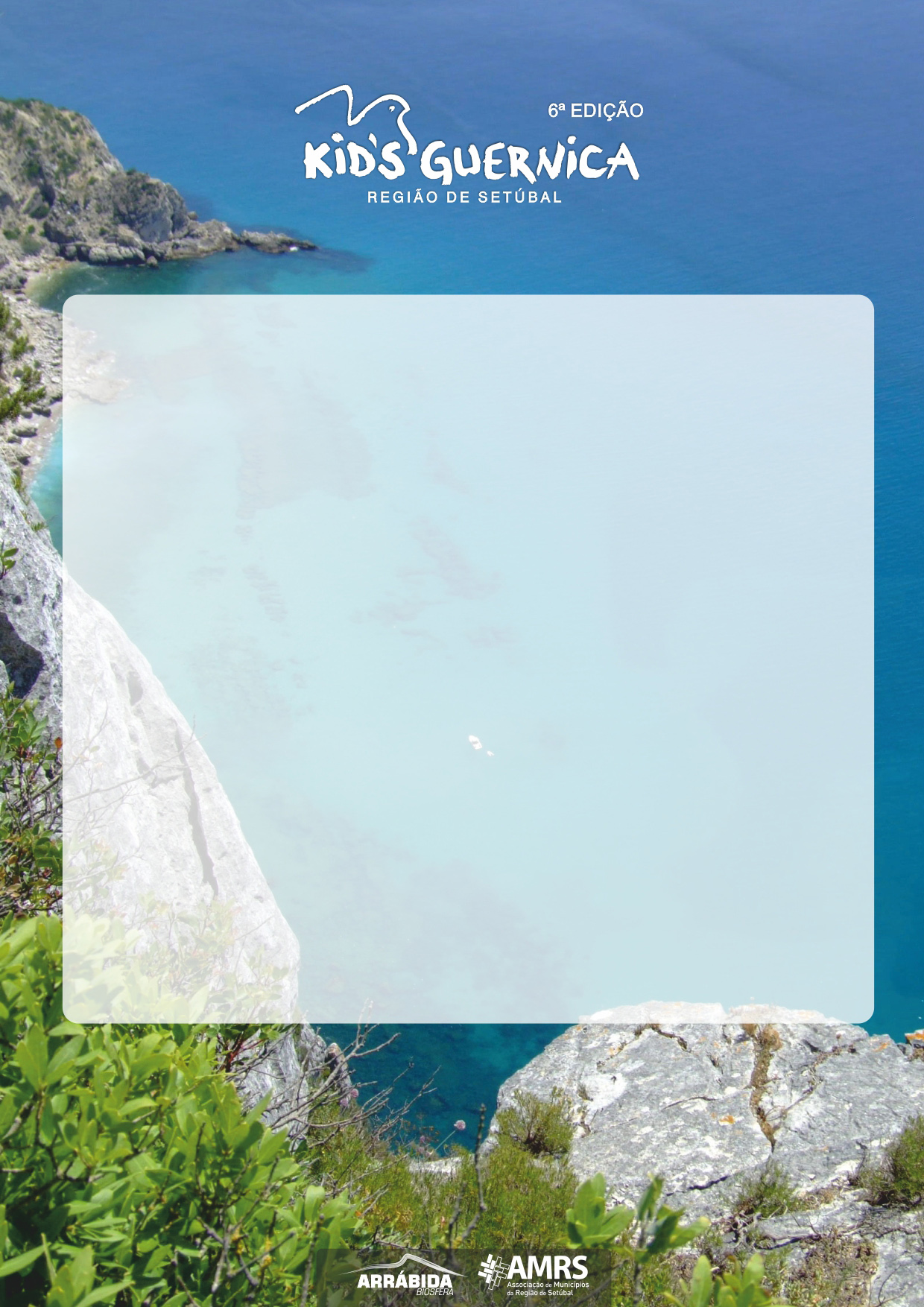 FICHA DE INSCRIÇÃOEQUIPA DE COORDENAÇÃOA enviar para: AMRS  - Av. Dr. Manuel de Arriaga n.º 6, 2º Esq., 2900-473 Setúbal  I  E-mail: apoio.projectos@amrs.ptESCOLA MORADALOCALIDADECÓDIGO POSTAL ___________/______TELEFONEFAXE-MAILNOME PROFESSOR                                                                                                                     DISCIPLINATELEMÓVEL                                                                      E-MAILNOME PROFESSOR                                                                                                 DISCIPLINATELEMÓVEL                                                                                     E-MAILNOME PROFESSOR                                                                                                                      DISCIPLINATELEMÓVEL                                                                                     E-MAILANOS E TURMAS ENVOLVIDASN.º DE ALUNOS PARTICIPANTES